Art 281 Painting I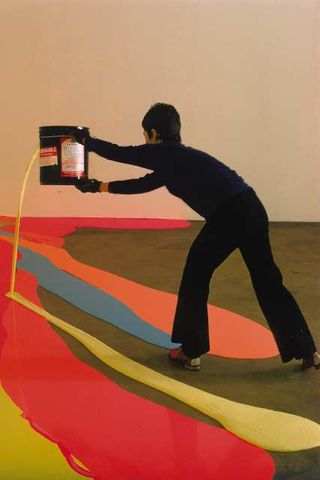 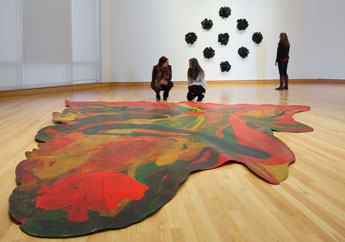 R: Lynda Benglis painting     L: Lynda Benglis installation view“Inspiration exists, but it has to find you working.” ~Pablo PicassoCourse Description: Explores visual expression on a two-dimensional surface. Drawing and design experience highly recommended. Required: ART 131 Drawing I or instructor’s approval. Course Objectives:1) To strengthen and build upon foundational painting processes and the expressive       technical skills inherent in the oil painting media. 2) To challenge students with complex issues of form and content. 3) To expose students to traditions of art which support class curriculum. 4) To provoke thought and critical inquiry.Student Learning Outcomes:Upon successful completion of this course, students will be able to: Complete 3 or 4 paintings using a painting medium.Dispose of painting by-products using environmentally safe studio procedures.Criticize class work exercising judgment during open discussions.Apply vocabulary concepts in written and oral critiques of artistic works. Online Etiquette & Time Management: Our online platform is Moodle and we will meet on zoom once a week to discuss slideshows, projects, techniques, and give feedback. These sessions will be recorded in the case that you cannot attend. Please use this link to attend our weekly class: https://linnbenton.zoom.us/j/94307869630. Due to the interactive nature of this course your weekly assignments, forums, and quizzes are extremely important. Your growth as an artist will be assisted by lectures, demos, and readings but only you can invest the daily time to practice these skills in your paintings. Each week we will draw, paint, critique, and produce verbal/written reflections on art. Your participation enhances our diversity of perspective and being engaged will allow you to reflect on the contributions of others. Grade:Quizes 10%Weekly forum sharing & critique 20% Weekly drawing assignments 60% Final 10%A 100-90%, B 89-80%, C 79-70%, D 69-60%, F 59-0% Extra Credit is available weekly in moodle until week 9.Late work will be marked down one letter grade. For example a late homework earning a B will become a C. As college students, life does happen. If you communicate with me via email or office hours I will do my best to help you. Testing: Quiz tends to be a word that causes anxiety in students but I hope to change that association. Our quizzes are open book (slideshow), have no time limit (beyond the weekly deadline), and may be retaken to improve your grade. My goal is to ask you questions about concepts and vocabulary important for all artists to know and to incentivize careful interaction with our weekly slideshows. Academic Integrity: Work made before the start of this course or for other art courses will not be accepted for credit. Academic integrity is the principle of engaging in scholarly activity with honesty and fairness, and participating ethically in the pursuit of learning. Academic integrity is expected of all learners at LBCC. Behavior that violates academic integrity policies at LBCC includes cheating, plagiarism, unauthorized assistance or supporting others in engaging in academic dishonesty, knowingly furnishing false information, or changing or misusing college documents, among others. LBCC students are responsible for understanding and abiding by the College’s academic integrity policy.Turning in another artist’s work as your own is also plagiarism. *Recycling, referencing, appropriation, and outsourcing play important roles in contemporary art. If you use these tools be sure you can clearly state the conceptual significance of your choices and be transparent about them during critique/reflection.CFAR & Accommodations: You should meet with your instructor during the first week of class if: You have a documented disability and need accommodations. Your instructor needs to know medical information about you. You need special arrangements in the event of an emergency. If you have documented your disability, remember that you must make your request for accommodations through the Center for Accessibility Resources (CFAR) Online Services webpage every term in order to receive accommodations. If you believe you may need accommodations but are not yet registered with CFAR, please visit the CFAR Website for steps on how to apply for services or call (541) 917-4789. Statement of Inclusion: To promote academic excellence and learning environments that encourage multiple perspectives and the free exchange of ideas, all courses at LBCC will provide students the opportunity to interact with values, opinions, and/or beliefs different than their own in safe, positive and nurturing learning environments. LBCC is committed to producing culturally literate individuals capable of interacting, collaborating and problem-solving in an ever-changing community and diverse workforce.Basic Needs Statement: Any student who has difficulty affording groceries or accessing sufficient food to eat every day, or who lacks a safe and stable place to live, and believes this may affect their performance in the course, is urged to contact the Roadrunner Resource Center for support using this link Roadrunner Resource Center or by phone 541-917- 4877.Title IX Reporting Policy: If you or another student are the victim of any form of sexual misconduct (including dating/domestic violence, stalking, sexual harassment), or any form of gender discrimination, LBCC can assist you. You can report a violation of our sexual misconduct policy directly to our Title IX Coordinator.  You may also report the issue to a faculty member, who is required to notify the Coordinator, or you may make an appointment to speak confidentially to our Advising and Career Center by calling 541-917-4780.Materials:Instructor: Anne MagrattenEmail: magrata@linnbenton.eduCRN: 43149Credits: 4Instagram: @linnbentonartgalleryZoom Lecture: T 10:00-11:50 am https://linnbenton.zoom.us/j/94307869630Office Hour: T 9:00-10:00 am https://linnbenton.zoom.us/j/98471270846Arrange additional meetings via email Paints: (Buy the largest size you can afford)Cadmium RedAlizarin CrimsonCadmium YellowLemon YellowUltramarine BlueCobalt BlueTitanium WhiteOptional Paints:Yellow ocher Burnt UmberDioxazine purpleBrushes: Round 8Flat 12Pallet KnifeOptional Brushes:Round 4Filbert 10Pallet (Can be paper pallet or glass)Oil Painters:Gamblin Solvent Free Fluid Medium (Optional) Gamblin Solvent Free GelSurfaces for acrylic & oil:Canvas Pad 16” x 20” 2 stretched canvases 16” x 20” Surfaces for watercolor:Watercolor paper 11” x 15” or larger (12 sheets)Other:Bucket Sketchbook Glass jar with lidRags Ruler Smock or apron (optional)Portfolio (optional)CalendarAssignments Week 1Forum: Introduce yourself (Due Wednesday @ 10pm)Forum: Work you admire (Due Wednesday @ 10pm) Order materials (Due ASAP)Safety slide lecture Color mixing slide lecture Quiz #1 (Due Sunday @ 10pm) Week 2Forum: How to critique a painting (Due Wednesday @ 10pm) Paint along lectureAssignment #1 Color Grid w/ 20 colors (Due Sunday @ 10pm)Assignment # 2 Color Matching 3 objects (Due Sunday @ 10pm) Forum: Color grid critique (Due Sunday @ 10pm)Quiz #2 (Due Sunday @ 10pm)Week 3Forum: Critique color matching (Due Wednesday @10pm)Forum: Still life & underpainting (Due Wednesday @10pm)Paint along lectureQuiz #3 (Due Sunday @10pm)Assignment #3 Monochromatic painting (Due Sunday @10pm)Week 4 Forum: Critique Monochrome (Due Wednesday @ 10pm)Forum: Sharing art in the digital realm (Due Wednesday @ 10pm)Paint along lectureAssignment #4 Abstract/ Realism (Due Sunday @ 10pm)Quiz #4  (Due Sunday @10pm)Assignment #5 Underpainting (Due Sunday @ 10pm)Week 5 Forum: What is the definition of painting? (Due Wednesday @ 10pm)Forum: Critique Abstract Realism (Due Wednesday @10pm)Paint along lectureAssignment #6 Still life  (Due Sunday @ 10 pm)Quiz #5 (Due Sunday @ 10pm)Week 6 Forum: Critique Still life (Due Wednesday @ 10pm)Forum: What is the purpose of art? (Due Wednesday @ 10pm)Assignment #7 Color Scheme painting (Due Sunday @ 10pm) Paint  along lectureQuiz #6 (Due Sunday @ 10pm) Week 7Forum: Critique Color Scheme paintings (Due Wednesday @ 10pm) Assignment #8 Landscape & depth (Due Sunday @ 10pm)Paint along lectureWeek 8Forum: Critique Landscape & Depth (Due Wednesday @ 10pm)Forum: Technical questions about painting (Due Wednesday @10pm)Work on Portraits Week 9Forum: Big life questions (Due Wednesday @10pm)Assignment #9 Portraits (Due Sunday @10pm)Week 10Forum: Critique Portrait (Due Wednesday @ 10pm)Final Series of 5 paintings (Due Sunday @10pm)FinalsForum: Critique Series of 5 (Due Monday @ 10pm)Keep up the excellent work & keep painting! Extra Credit Posted weekly in Moodle 